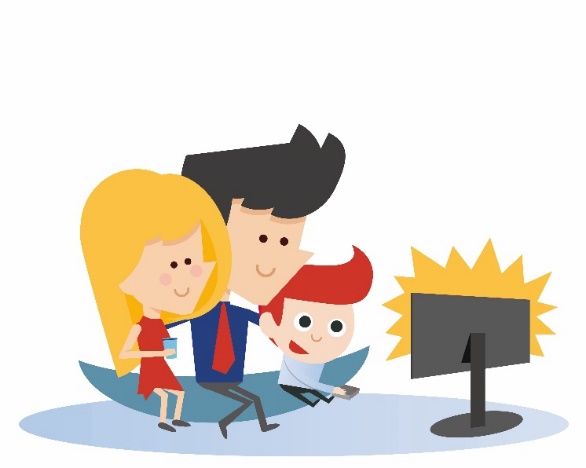 
Einladung zum Info-Abend
Medien in der FamilieInfo-Abend für Eltern mit Kindern von unter 3 bis 6 JahrenEs geht zum Beispiel um das Fernsehen und das Internet Am ___________________________ um ______________________________________Ort: _____________________________________________________________________In dem Info-Abend geht es zum Beispiel um diese Fragen:Filme im Fernsehen oder Spiele im Internet:Wie ist das für Kinder?Was macht ihnen Angst? Was überfordert sie?
Sie bekommen Tipps von einem Fach-Mann oder einer Fach-Frau.Sie lernen, wie Sie ihrem Kind helfen können.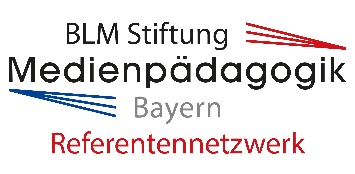 Damit es mit den Medien richtig umgeht.  

Kommen Sie zum Info-Abend! Wir freuen uns auf Sie! Das Medienpädagogische Referentennetzwerk Bayern wird von der Bayerischen Staatskanzlei gefördert.Adresse Einrichtung